GOVERNO DO ESTADO DE SÃO PAULO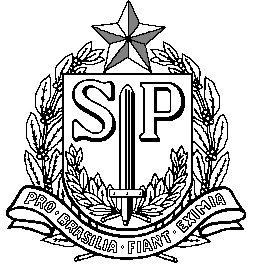 SECRETARIA DE ESTADO DA EDUCAÇÃODIRETORIA DE ENSINO REGIÃO SÃO JOÃO DA BOA VISTACIRCULAR CRAA 10/2021CONVOCAÇÃO PARA ATRIBUIÇÃO DE AULAS PARA PROFESSOR AUXILIARA Dirigente Regional de Ensino de São João da Boa Vista CONVOCA os docentes e candidatos à docência inscritos em EDUCAÇÃO ESPECIAL, para atuar como PROFESSOR AUXILIAR para a sessão de atribuição que ocorrerá no próximo dia 09/02/2021, as 8H30 horas.À vista das recomendações do Centro de Contingência do Coronavírus, instituído pela Resolução SS-27/2020 e à vista do Decreto Nº 64.959/2020, a sessão de atribuição ocorrerá na modalidade “online”.Para participação do certame os interessados, deverão entrar no link, no horário destinado às categorias:Serão atribuídas as seguintes vagas: PROFESSOR AUXILIARSão João da Boa Vista, 05 de fevereiro de 2021.DIA 09/02/2021 - HORASLINK DE ACESSO PROFESSOR AUXILIAR8H30 horashttps://teams.microsoft.com/l/meetup-join/19%3ameeting_Yzk4MDA3OWQtODJhMy00NmVmLThiY2QtNmM3NzE2M2I1ZGE4%40thread.v2/0?context=%7b%22Tid%22%3a%2216b87798-4517-442c-9200-ce1cca93259c%22%2c%22Oid%22%3a%222bff14c1-0b8d-42b5-ae1a-b05c772edef8%22%7d MUNICÍPIOUNIDADE ESCOLARANO SÉRIETURNOCarga horáriaSÃO JOÃO DABOA VISTAEE. TEÓFILO DE ANDRADE6ºCTARDE21aulasSÃO JOÃO DABOA VISTAEE. TEÓFILO DE ANDRADE6ºCTARDE14aulas